Määrus kehtestatakse maaelu ja põllumajandusturu korraldamise seaduse § 11 lõike 1 ja § 18 lõike 1 alusel.Maaeluministri 23. jaanuari 2018. a määrust nr 4 „Turuarendustoetus“ muudetakse järgmiselt:1) paragrahvi 7 täiendatakse lõikega 81 järgmises sõnastuses:„(81) Kui toetuse saaja on teinud toetatava tegevuse elluviimiseks kulusid, kuid temast mitteolenevatel asjaoludel ei ole tegevuse elluviimine lõikes 8 sätestatud tähtaja jooksul võimalik, võib toetuse saaja viia tegevuse ellu ja teha selleks vajalikke kulusid taotluse esitamise aastale järgneva aasta lõpuni.“; 2) paragrahvi 18 täiendatakse lõikega 21 järgmises sõnastuses: „(21) Paragrahvi 7 lõikes 81 sätestatud juhul esitab toetuse saaja maksetaotluse kahes osas järgmiselt:1) taotluse esitamise aasta 31. detsembriks sellel aastal tehtud kulude kohta koos § 18 lõike 1 punktides 1–4 nimetatud dokumentidega ning põhjendusega tegevuse õigeaegset elluviimist takistavate asjaolude kohta; 2) taotluse esitamisele järgneva aasta 31. detsembriks sellel aastal tehtud kulude kohta koos § 18 lõikes 1 nimetatud dokumentidega.“;3) paragrahvi 19 lõige 1 sõnastatakse järgmiselt:„(1) Toetus makstakse välja 45 tööpäeva jooksul arvates §-s 18 nimetatud nõuetekohaste dokumentide esitamisest.“; 4) paragrahvi 211 täiendatakse lõikega 4 järgmises sõnastuses:„(4) Paragrahvi 7 lõiget 81 kohaldatakse 2021. aasta toetuse saajate suhtes alates 31. detsembrist 2021.“.(allkirjastatud digitaalselt)Urmas KruuseMaaeluminister(allkirjastatud digitaalselt)Tiina SaronKantsler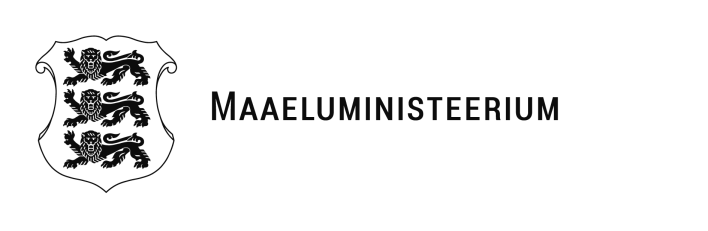 Määrusxx.xx.2022 nr xMaaeluministri 23. jaanuari 2018. a määruse nr 4 „Turuarendustoetus“ muutmine